Četrtek, 16. 4. 2020DOPOLNILNI POUKDokončaj povedi. Zapiši jih v zvezek za slovenščino - jezik.  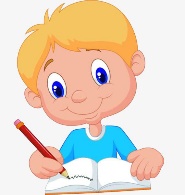 S čim kaj delamo?Šivamo ___________________.      Likamo ___________________.Kolesarimo ________________.      Češemo se  _______________.Pišemo ___________________.      Žagamo __________________.      Škropimo _________________.      Brusimo __________________.      Dodatne vaje lahko za vse predmete delaš na spletni strani; https://interaktivne-vaje.si/DODATNI POUKRazlične naloge najdeš na tej spletni strani. Prebrskaj in reši kakšno nalogo. 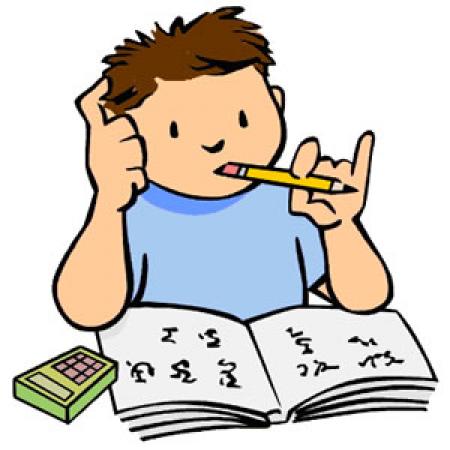 https://interaktivne-vaje.si/